The Atomic Bomb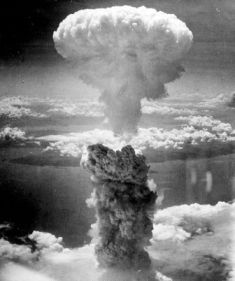 At the start of World War II in 1939 the atomic bomb had not yet been invented. However, scientists discovered about that time that a powerful explosion might be possible by splitting an atom. This type of bomb could destroy large cities in a single blast and would change warfare forever. 
Albert Einstein 
Albert Einstein came up with many of the theories that helped scientists in making the atomic bomb. When he realized that such a bomb could be made, he was frightened about what might happen if Hitler and Germany learned how to make the bomb first. He wrote a letter to US President Franklin Roosevelt telling him about the atom bomb. As a result, Roosevelt set up the Manhattan Project. 

Manhattan Project 
The Manhattan Project was the name for the research and development program for the atomic bomb. It started small, but as the bomb became more real, the United States added scientists and funding to be sure they were the first to have the bomb. Ironically, many of the scientists involved in making the bomb had defected from Germany. By the end of the project, funding had reached $2 billion and there were around 200,000 people working on the project. 

The First Atomic Bomb 
On July 16, 1945 the first atomic bomb was exploded in the New Mexico desert. The explosion was massive and the equivalent to 18,000 tons of TNT. Scientists figured that the temperature at the center of the explosion was three times hotter than at the center of the sun. 

Although the scientists were happy they had successfully made the bomb, they also were sad and fearful. This bomb would change the world and could cause mass destruction and death. When President Harry Truman heard of the bomb's success he wrote "We have discovered the most terrible bomb in the history of the world". 

Deciding to Drop the Bomb 
By the time the first atomic bomb had been made, Germany had already surrendered and World War II in Europe was over. Japan was defeated as well, but would not surrender. The US was contemplating an invasion of Japan. Army leaders figured that anywhere from 500,000 to 1 million US and Allied soldiers would die in an invasion. President Truman decided to drop the atomic bomb instead. 

Hiroshima 
On August 6, 1945 an atomic bomb named Little Boy was dropped on Hiroshima, Japan. The explosion was huge, the city was destroyed, and tens of thousands of people were killed. The bomb was dropped by a plane named the Enola Gay which was piloted by Colonel Paul Tibbetts. The bomb itself was over 10 feet long and weighed around 10,000 pounds. A small parachute was on the bomb in order to slow its drop and allow the plane time to fly away from the blast zone. 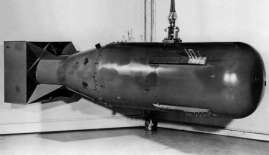 
Nagasaki 
Despite witnessing the terrible destruction of the bomb on Hiroshima, Emperor Hirohito and Japan still refused to surrender. Three days later, on August 9, 1945, another atomic bomb, nicknamed Fat Man, was dropped on Nagasaki, Japan. Again the devastation was horrible. 

Surrender 
Six days after the bombing of Nagasaki, Emperor Hirohito and Japan surrendered to US forces. The Emperor announced this on the radio. It was the first time most Japanese had heard his voice. 

Atomic bomb questions:What splits to create a nuclear bomb?What could a single one of these bombs destroy?Why was Albert Einstein important?What was the Manhattan Project?How many tons of TNT was the first bomb equivalent to?Why did the US decide to drop the bomb on Japan?What were the names of the two bombs dropped? (2)Roski thinks that the atomic bomb is a terrifying weapon. Do you agree? Use evidence from the text (3)Why did The President say, “We have discovered the most terrible bomb in the history of the world". (2)What do you think Colonel Paul Tibbetts would say after he arrived back? Use evidence from the text for your answer (3)